附件2会议报到时间地点、乘车路线和地图一、会议报到时间和地点：时间：11月30日，8:00-20:00地点：武汉雄楚国际大酒店大厅地址：武汉市洪山区雄楚大道335号二、乘车路线和地图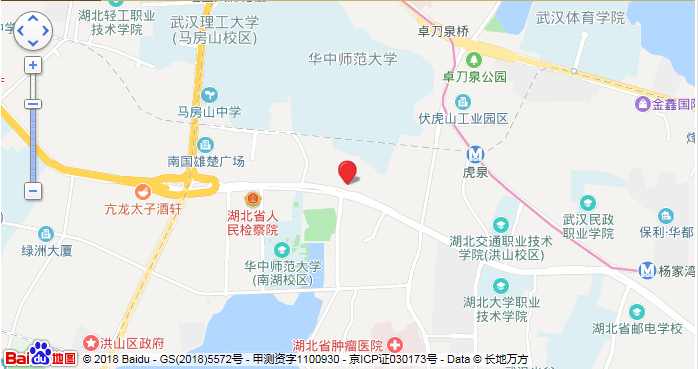 出发到  达出发武汉雄楚国际大酒店（武汉市洪山区雄楚大道）天河机场线路一：地铁2号线天河机场站--虎泉站下车（A出口），步行560米转公交72路/804路卓刀泉南路虎泉站--雄楚大道brt元宝山站下车，步行60米到达雄楚国际大酒店。线路二：距离武汉天河机场45公里，乘坐出租车约50分钟，约117元。武昌火车站线路一：BRT1/556/武昌火车站东广场上车---雄楚大道brt元宝山下车，步行290米到达雄楚国际大酒店。线路二：距离武昌火车站7公里，乘坐出租车约20分钟，约18元。武汉火车站线路一：地铁4号线：武汉火车站--中南路下车，转地铁2号线虎泉下车（A出口），步行560米，到达卓刀泉南路虎泉站乘坐72路（804路），雄楚大道brt元宝山站下车，步行60米，到达雄楚国际大酒店。线路二：距离武汉火车站（高铁）25公里，乘坐出租车约30分钟，约62元。 汉口火车站线路一：地铁2号线汉口火车站--虎泉A出口，步行560米转公交72路/804路卓刀泉南路虎泉站--雄楚大道brt元宝山站下车，步行60米到达雄楚国际大酒店。线路二：距离汉口火车站25.5公里，乘坐出租车约43分钟，约65元。  